«Результаты работы по вовлечению несовершеннолетних в программы дополнительного образования, занятости и досуга»	Комиссия по делам несовершеннолетних и защите их прав в составе председателя комиссии Чулановой Т.Ю., заместителя председателя Петровой Л.А., ответственного секретаря Граняк Ю.Г., членов комиссии: Алешиной А.В., Ягуповой И.В., Цабыбина А.С., Григорьева В.А., Числовой П.Д., Зайнулина С.К. 	При участии помощника прокурора Ленинского района И.А. Слободских.	В открытом заседании заслушали заместителя председателя, начальника отдела образования администрации Ленинского муниципального района Л.А. Петрову «Результаты работы по вовлечению несовершеннолетних в программы дополнительного образования, занятости и досуга», УСТАНОВИЛА:Дополнительное образование детей создано в целях формирования единого образовательного пространства учреждения на всех ступенях образования для повышения качества образования и реализации процесса становления личности ребенка в разнообразных развивающих средах. Дополнительное образование детей является равноправным, взаимодополняющим компонентом базового образования и позволяет реализовать индивидуальные образовательные маршруты обучающихся в рамках интеграции основного и дополнительного образования.В начале 2022-2023 учебного года деятельность системы дополнительного образования (ДО)  в образовательных учреждениях Ленинского муниципального района  направлена на удовлетворение образовательных потребностей, а также культурных запросов обучающихся. Объединения дополнительного образования доступны всем обучающимся, проявившим желание заниматься творческой, оздоровительной деятельностью, независимо от уровня знаний, умений и навыков.В этом учебном году дополнительное образование функционирует по следующим  направленностям: социально-педагогической; художественной; физкультурно-спортивной; естественнонаучной;технической.Весь учет охвата допобразованием осуществляется через портал дополнительного образования Навигатор. Данная система обеспечивает прозрачность деятельность как всего муниципального района в целом, так и каждой образовательной организации в отдельности. Это касается не только количества детей, вовлеченных в кружки, но и качества дополнительных программ.На сегодняшний день получено и активировано сертификатов – 4076. Было зачислено в кружки, в том числе по программам спортивной подготовки – 1860 человек. Из 43 несовершеннолетних, состоящих на различных видах учета,  вовлечены в кружковую деятельность     40 обучающихся.В 2022-2023 учебном году в 5 образовательных организациях  Ленинского муниципального района Волгоградской области в рамках регионального проекта «Успех каждого ребёнка» национального проекта «Образование» созданы новые места дополнительного образования детей.В МКОУ «Ленинская СОШ№1» открыты новые места дополнительного образования по 5 направлениям: естественнонаучное - «Здоровье человека», социально-гуманитарное - «Школа лидера», техническое - «Увлекательная робототехника», физкультурно-спортивное - «Шахматы», художественное - «Графический дизайн». В кружках по интересам смогут заниматься 365 обучающихся.В МКОУ «Царевская СОШ» проект будет реализовываться в двух направленностях: технической (модель «Мейкер») и естественнонаучной (модель «Диалог наук»). Любой обучающийся сможет попробовать свои силы как в технической, так и в естественнонаучной направленности, чтобы понять, что ему ближе.В МКОУ  "Ленинская СОШ № 2" по нескольким направлениям открылись новые места дополнительного образования (НМДО). В кружках будут охвачены 375 учащихся начальной и основной школы. Одно из таких направлений «Занимательные физико-химические опыты». Участие в данной программе обеспечит формирование исследовательских и творческих компетенций школьников через решение практических задач.В МКОУ «Ленинская СОШ№3» Дополнительное образование  будет осуществляться по следующим 5-ти направленностям: художественное, физкультурно-спортивное, социально-гуманитарное, естественнонаучное.В МКОУ «Заплавинская СОШ» открылись новые места дополнительного образования по 2 направлениям - техническому и естественнонаучному. Естественные науки, экологию  родного края учащиеся МКОУ «Заплавинская СОШ» будут изучать с помощью нового цифрового USB- микроскопа, лабораторного комплекса для учебной практической и проектной деятельности, набора посуды и оборудования, комплекта химических реактивов для ученических опытов, а так же ноутбуков. Эта работа поможет  привить учащимся  интерес к науке, подтолкнуть к близкому знакомству с явлениями природы и своему окружению, а также стимулировать их естественное стремление к познанию всего нового и экспериментированию.Проект «Успех каждого ребёнка» направлен на развитие дополнительного образования, сопровождение и поддержку детей, на помощь им в самоопределении и ранней профессиональной ориентации.   Открытие НМДО предполагает не только обучение детей по дополнительному образованию, но и их участие в районных, региональных и Всероссийских конкурсах. ПОСТАНОВЛЯЕТ:Информацию начальника отдела образования администрации Ленинского муниципального района Петровой Л.А. принять к сведению.Рекомендовать отделу образования администрации Ленинского муниципального района продолжить работу по вовлечению несовершеннолетних в программы дополнительного образования, занятости и досуга.3. Контроль за исполнением настоящего постановления оставляю за собой.		Постановление комиссии может быть обжаловано в течение десяти суток со дня вручения или получения копии постановления в судебном порядке. По истечению этого срока не обжалованное и не опротестованное постановление вступает в законную силу.	Постановление принято большинством голосов.Председатель комиссии                                                              Т.Ю. ЧулановаОтветственный секретарь комиссии                                          Ю.Г. Граняк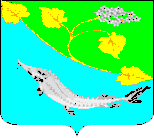 КОМИССИЯ ПО ДЕЛАМ НЕСОВЕРШЕННОЛЕТНИХ И ЗАЩИТЕ ИХ ПРАВ ЛЕНИНСКОГО МУНИЦИПАЛЬНОГО РАЙОНА ВОЛГОГРАДСКОЙ ОБЛАСТИКОМИССИЯ ПО ДЕЛАМ НЕСОВЕРШЕННОЛЕТНИХ И ЗАЩИТЕ ИХ ПРАВ ЛЕНИНСКОГО МУНИЦИПАЛЬНОГО РАЙОНА ВОЛГОГРАДСКОЙ ОБЛАСТИКОМИССИЯ ПО ДЕЛАМ НЕСОВЕРШЕННОЛЕТНИХ И ЗАЩИТЕ ИХ ПРАВ ЛЕНИНСКОГО МУНИЦИПАЛЬНОГО РАЙОНА ВОЛГОГРАДСКОЙ ОБЛАСТИКОМИССИЯ ПО ДЕЛАМ НЕСОВЕРШЕННОЛЕТНИХ И ЗАЩИТЕ ИХ ПРАВ ЛЕНИНСКОГО МУНИЦИПАЛЬНОГО РАЙОНА ВОЛГОГРАДСКОЙ ОБЛАСТИПОСТАНОВЛЕНИЕПОСТАНОВЛЕНИЕПОСТАНОВЛЕНИЕПОСТАНОВЛЕНИЕ23 сентября 2022 №20/10                                        Администрация       Ленинского                                    муниципального района